Муниципальная бюджетная дошкольная образовательная организация «Детский сад №2 «Ромашка» ст. Гиагинской»
Мастер - класс для педагогов«Развивающие дидактические игры своими руками»Выполнила: Головченко Ю.В.2020г.Тема: «Развивающие дидактические игры своими руками»    Дидактические игры в педагогическом процессе играют двоякую роль: во-первых, они являются методом обучения, во-вторых,- самостоятельной игровой деятельностью.     В обоих случаях педагог руководит дидактическими играми, но роль различна. Если на занятиях он учит детей, как надо играть, знакомит с правилами и игровыми действиями, то в самостоятельных играх воспитанников он участвует в качестве партнера или арбитра, следит за их взаимоотношениями, оценивает поведение.Виды дидактических игр    В дошкольной педагогике все дидактические игры можно разделить на 3 основных вида:игры с предметами, настольно-печатные и словесные игры.Игры с предметами: для них необходимо подбирать предметы, отличающиеся по свойствам: цвету, форме, величине, назначению, использованию и т.д.Настольно-печатные игры – это очень увлекательное занятие для детей. Чаще всего используются дидактические игры с парными картинками, разрезными картинками и кубиками. Словесные игры построены на сочетании слов и действий играющих. В таких играх требуется использовать ранее приобретенные знания в новых связях, в новых обстоятельствах.     Теперь покажу какие игры я сделала своими руками. Первая игра «Кто, что ест?»Материалы: Картон, ножницы, прищепки, клей или клей пистолет, грампластинка или другое твердое основание на основе картонаили крышки. Сначала ищем в интернете картинки животных и чем они питаются. Распечатываем на принтере, наклеиваем на картон понравившихся животных или рисуем сами. 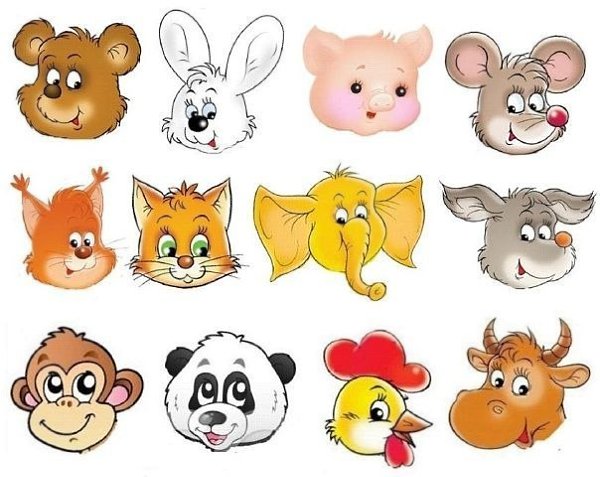 Мордочки животных аккуратно вырезаем и приклеиваем на прищепки.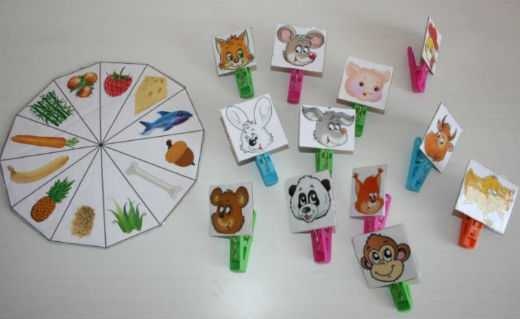 Основой для игры можно взять грампластинку.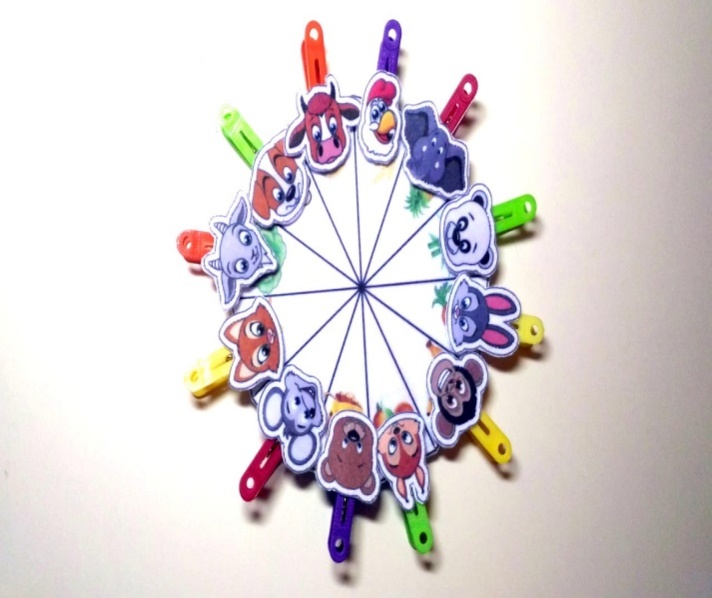 Ход игры: ребёнку предлагается прикрепить прищепки с мордочками животных на круг таким образом, чтобы обозначить соответствие животного и вида пищи.Я предлагаю вам, уважаемые коллеги, принять участие в игре.Второй вариант игры: накладывание фигурок животных на готовую форму.Педагогам предложить расставить силуэты животных на готовых формах.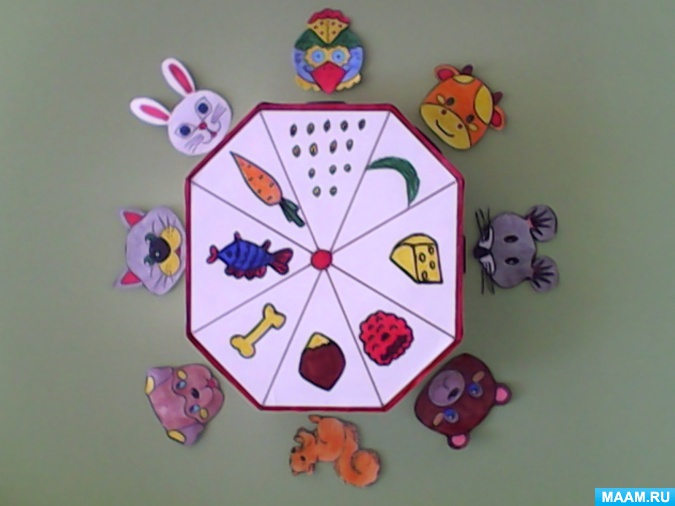 Еще одна развивающая дидактическая игра «Мама и детеныш». Ищем в интернете домашних животных, распечатываем на картон или рисуем сами. Аккуратно вырезаем карточки. С одной стороны, проделываем отверстия дыроколом.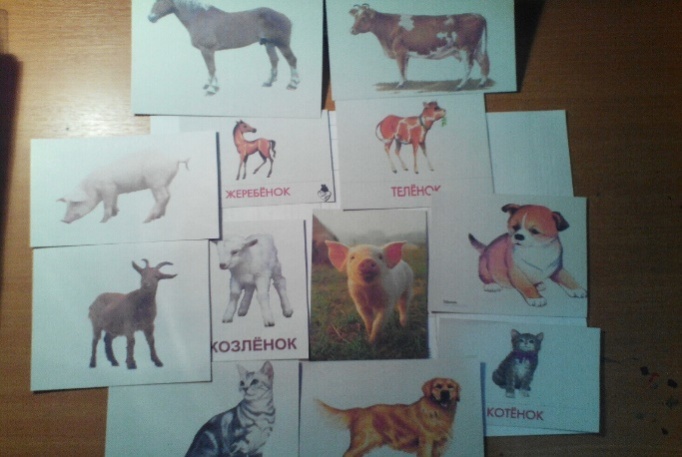 Подготавливаем шнурочки (ленточки) по количеству животных.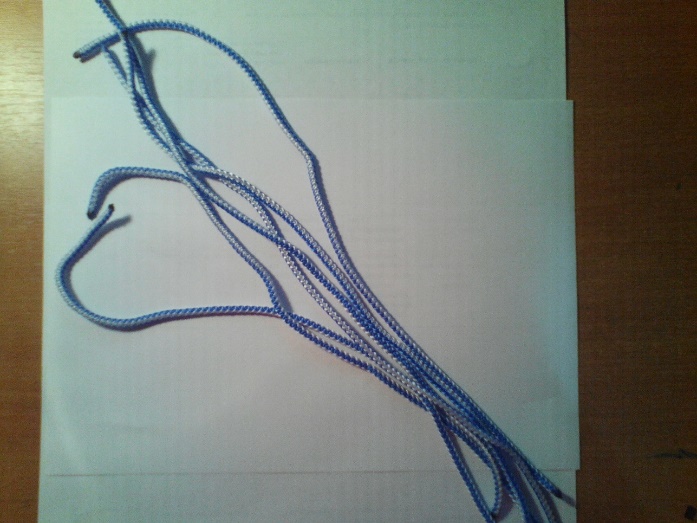 Ход игры: ребенку предлагается связать шнурочком (ленточкой) маму животного и ее детеныша.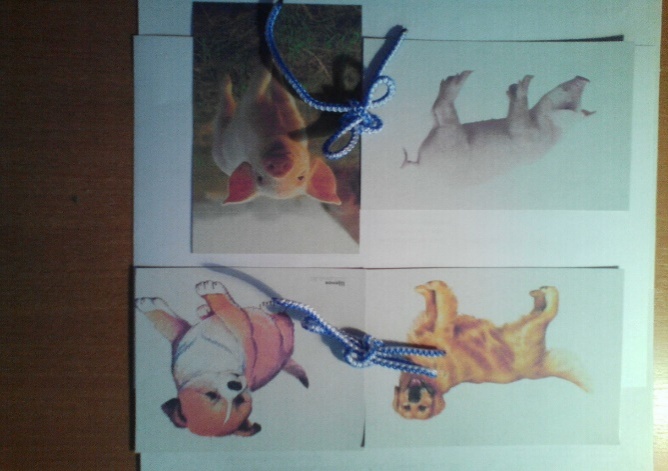 Складываем все в красивую коробочку (можно коробку от конфет обклеить самоклеящейся бумагой, можно просто цветной) пишем название игры. Готово. 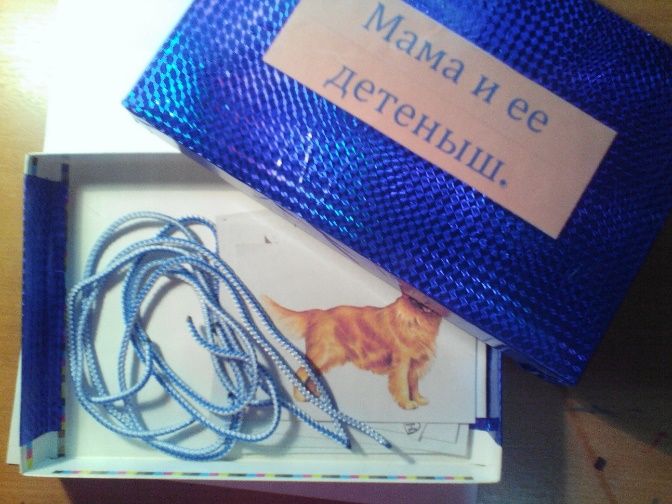 Пошаговый процесс изготовления развивающей дидактической игрушки «Чудо – шарик».Итак, приступаем к работе:1.Надуваем шарик и сдуваем, таким образом, шарик растянется и в него поместиться больше наполнителя.2. Вставляем горлышко лейки, или воронки в шарик и насыпаем муку, или различную крупу, чтобы мука лучше сыпалась, утрамбовываем ее с помощью обычного карандаша.Таким образом, делаем до самого конца, пока шарик полностью не заполнится мукой. Наполнять его нужно достаточно плотно, так чтобы совершенно не оставалось пустого места.3. Наполненный шарик снимаем с воронки и завязываем хвостик на крепкий узел. По желанию резинку можно отрезать ножницами.4.  Осталось только нарисовать рожицу, и приклеить волосики.  Если желаете, с помощью клея можно приклеить к шарику шарфик, бантики или сделать из ниток и новогоднего дождика волосы и привязать их к узелку игрушки. В этом деле главное - ваша фантазия.5.Вот что у вас получилось: такие шарики отлично принимают различные формы, которые вы им придадите.Вот наш «Чудо - шарик» и готов!!!Сделайте эту игрушку вместе с малышом, поверьте, ребенок будет делать это с превеликим удовольствием и азартом.Данная забава для взрослых может служить игрушкой для снятия стресса (так как она приятно мнется руками и действует успокаивающе), а у детей шарик кроме вызванных положительных эмоций, отлично развивает мелкую моторику рук.Сегодня Вы узнали, как можно с пользой использовать подручные простые материалы для развития мелкой моторики, памяти, мышления без особых материальных затрат. 